	Application for a grant up to $30,000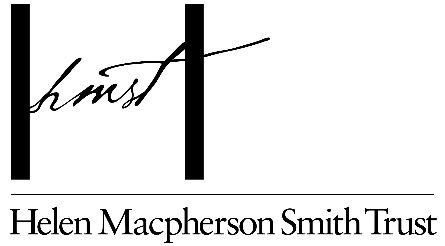 Please note this document is a sample only and is subject to change.  Applications can only be submitted via the application portal when the Grants Round opens. We recommend that you lodge your application early to allow for any difficulties you may experience. Refer to the Online Application Guide on our website for technical information.You must have discussed your project with a member of the HMSTrust grants team before making your application. Who did you speak to?	1. Organisation and Contact DetailsOrganisationOrganisation entity name as listed against your ABN on the Australian Government ABN Lookup website.Trading nameABN Australian Government ABN LookupOrganisation charitable status Eligibility HelpPostal AddressCity      State     PostcodeTelephoneGeneral EmailWebsitePrincipal Representative (CEO or equivalent) TitleFirst Name		Last NameSuffixPosition titleTelephoneEmailProject contact (if different to principal representative). This is the person who will be contacted if we have questions about the project, and will receive notifications about the application outcomeSame as principal representativeTitleFirst name		Last nameSuffixPosition titleEmailOrganisation background Provide a brief overview of your organisation, including when it was established, main purpose and activities (maximum 150 words)  Organisation Type Select the option that best describes your organisationArt & CultureCommunity ServiceEducationVocational Training / Employment ServiceEnvironment / ConservationHealth ServiceOtherResearch organisation2. Organisation Financial DetailsAn electronic copy of your organisation's most recent approved financial statements (no older than 18 months), must be attached when lodging this application. Please see attachments page for further details. Please provide the following information based on your most recent financial statements.Organisation Financial Details from your most recent Annual ReportFinancial year:Total assets:				Annual income (total):Less Total liabilities:			Less Annual costs (total): Net Worth (assets - liabilities):		 Net Income/Deficit:Income Source BreakdownProvide a percentage breakdown of how the revenue above is generated (must equal 100%). This information can be found in the Financial Overview section of your organisation's ACNC charity registration. Income % Government GrantsIncome % Donations/Grant/Bequests Income % Goods/Services Income % Other Revenues   Human ResourcesNumber of full-time equivalent employeesNumber of volunteersTotal number of volunteer hours per annum3. Request DetailsProject title (maximum 15 words)Funding Purpose What is the key purpose of your funding request? (max. 30 words) 
If successful, this summary will feature in our Annual Report and on our website.Example 1: To deliver a pilot parenting support program to support socially isolated mothers in Melbourne, while developing resources and working partnerships for scalable implementation.Example 2: To undertake a scoping study for a new educational program addressing literacy for migrant and refugee families in Dandenong.Example 3: To trial a financial literacy program for people living in NE Victoria.Grant Amount Requested (exclusive of GST): $Project DescriptionWhat is the project? Describe the project outline including: WHAT - what is the primary objective of the grant? WHO - identify the intended beneficiaries; HOW - what are the primary strategies of the grant? WHERE - where in Victoria will the project be carried out? (max.70 words)What is the duration of your project? HMSTrust does not fund retrospectively. Please nominate the anticipated project dates below. To allow for processing of grant paperwork, your start date should not be before 7 May 2021. If your request is successful, all payment/s and reporting dates will be scheduled based on the dates you nominate below. Should you need to change these dates after a grant has been approved, HMSTrust endeavours to be flexible.
Anticipated start date of the project:  	Anticipated end date of the project: 4. Our Grants Matrix: Program and Key Objectives4.1. Program: Select the Program which clearly fits your project. You can apply in ONE program only.EducationCommunityArts and CultureEnvironment4.2. Focus Area/s: Now complete the section that corresponds to the Program you selected above. Do not select focus areas from a different Program. Note: A strong match in one Focus area is better than three weak matches.       EDUCATION. Goal: To improve access to quality, relevant and supportive education through initiatives that provide disadvantaged Victorians with the opportunity to reach their full potential. Focus Areas:Engaging and retaining P-12 students 
Initiatives that target students at risk of disengaging from school. (maximum 30 words)Creating vocational pathwaysCertified education and training pathways that lead to meaningful work. (maximum 30 words)Transitioning migrants and refugeesEducation and training opportunities that will enable migrants and refugees to transition into Victoria’s culturally diverse communities.  (maximum 30 words)COMMUNITY. Goal: To improve the outcomes of all Victorians by building their capabilities and resilience. Strengthening family cohesionPrograms and services that build parenting skills and improve long-term outcomes for children. (maximum 30 words)Advancing early childhood development   Initiatives that focus on the social, emotional and cognitive development of disadvantaged pre-school children. (maximum 30 words)Building financial resilience
Programs that improve the financial knowledge and behaviour of Victorians exposed to risk. (maximum 30 words)ARTS AND CULTURE. Goal: To increase local participation, encourage public engagement and develop a sense of place through the arts.Building social inclusion and understandingArts projects that facilitate diverse representation, participation and engagement to build understanding and respect.  (maximum 30 words)Developing digital capability Strategic adoption of digital solutions, resources and tools that enable arts organisations to be more effective and sustainable. (maximum 30 words)Expanding the creative economy
Supporting organisations to build the business skills and financial independence of Victorian arts workers and artists to support viable careers. (maximum 30 words)ENVIRONMENT. GOAL: To protect and improve Victoria’s natural environments through responsible conservation projects that advance cooperative and sustainable practices.Conserving and restoring biodiversityProjects that benefit at-risk habitats and species indigenous to Victoria. (maximum 30 words)Protecting natural systems Projects that protect and improve land and water systems to meet the environmental and economic needs of current and future generations. (maximum 30 words)Nurturing sustainable landscapes Initiatives that encourage sustainable land practices and improve connectivity across landscapes. (maximum 30 words)4.3 Matching our ObjectivesYour project must meet at least three of HMSTrust's five key objectives listed below, of which one must be selected as a primary objective. This section is a major evaluation tool, if your project is successful, you will be asked to report against these objectives. See Key Objectives for details.Explain how your project's objectives match HMSTrust's key objectives. You can refer to successful case studies on our website to see examples of successful matched objectives. Your objectives need to be specific to the project and not across broader organisation activities. Of the three you select, you will be asked to nominate a primary objective.Complete at least three of the following boxes:Strengthening rural and regional VictoriaGOAL: To strengthen the capacity, resilience and potential of communities in rural and regional Victoria.
(maximum 30 words)Reducing inequalityGOAL: To reduce disadvantage, protect basic rights and extend opportunities for Victorians, with a special interest in equity for women, girls and Indigenous Victorians. (maximum 30 words)Enabling financial sustainability GOAL: To support organisations and projects to be more viable and sustainable. (maximum 30 words)Building organisational capacityGOAL: To develop the capabilities and capacity of organisations, communities and sectors to deliver long-term benefits. (maximum 30 words)Encouraging collaboration and partnershipGOAL: To maximise the impact of the Trust's funding through strategic collaboration and partnerships across community sectors. Partnerships include other service providers and/or other funders including government. List partners specific to this project and identify the value, including in-kind, that they bring (maximum 250 words)  Of the three or more key objectives you selected above, please indicate which of these is your primary objective: 5. Project DetailWHY is the project needed?  (maximum 300 words)Describe the social needs that will be addressed by your project. Include evidence of need.How does your project address a gap in existing service provision? Include evidence to support your statement.HOW will you implement the project? (maximum 300 words) Describe how the project will be implemented to address the social need. List the KEY OUTPUTS that you plan to undertake to deliver the project. These are the key activities, products or services to be carried out to reach your intended outcomes, as detailed further in the Project Outcomes section of this application. Be clear as to the steps you will take in delivering your project, with reference to what actions will take place, who will be involved, how many participants/beneficiaries, where the project will take place, etc. Example 1: Deliver 10 financial counselling train-the-trainer sessions to 20 case workers per session in Bendigo region; Example 2: Deliver detailed 3-year fundraising and marketing plan, and implement action plan.Is your project planned to be ongoing?If your project is to be on-going, what is your long-term strategy for sustaining the project after this funded period? (maximum 100 words)6. Project BeneficiariesPopulationWe are interested to know where the majority of direct beneficiaries for this project are located.If your immediate project beneficiaries are not located in a specific Local Government Area/s (LGA), please select ‘Statewide’. TICK ONE BOX ONLY LGA Specific Statewide LGA specific
If you selected LGA Specific from the check box above, indicate from the list below the LGA/s where the majority of direct beneficiaries for this project are located. Find your LGA: http://knowyourcouncil.vic.gov.au/councilsPopulation GroupIndicate which primary population group will be served by your proposed project. If your project does not focus on a specific population group, please select "General Community". General CommunityIndigenousMigrants / RefugeesPeople with a disabilityAge Groups What age groups will your project target? If your project is not specific to an age group, then select “Not Targeted”.Infants (0-5)Children (6-12)Adolescents (13-18)Young Adults (19-24)Adults (25-65)Older Adults (Over 65)Not TargetedGenderWill your project have a specific gender focus?If your project does not focus on a specific gender, please select "No specific gender focus". FemalesMalesLGBTQIDiverse gender/sexual identityNo specific gender focus7. Outcomes
Should your application be successful, you will be required to report back to us on your actual outcomes.We recommend that you use brief points to provide concise summaries in the following sections and that you don't generalise. Provide specific facts and figures, for example "this project will benefit five communities and approximately 5,000 people" rather than "this project will benefit many communities". For further information read Developing Your Outputs and OutcomesBriefly list the key expected outcome/s of your project. (maximum 150 words)
Outcomes are the expected benefits or other positive changes that occur as the result of the outputs. Outcomes can be SHORT or MID-TERM RESULTS and define changes in knowledge, actions and conditions directly attributed to the activity. They may not be seen immediately at the end of the project activity, or within the period of a grant. Ensure outcomes are SMART - Specific, Measurable, Achievable, Relevant and Time-bound. Example 1: 50% of case workers incorporate financial assessments and advice in case practice; Example 2: 20% growth in income from Trusts and Foundations year on year. How will you measure the outcomes of your project? (maximum 100 words)
Identify the proposed method/s, who will be undertaking the measurement and evaluation, over what time period you will track outcomes, and how you will use the results.What plans, if any, do you have to share the outcomes or disseminate the learnings of your project? (maximum 100 words)8. Project BudgetBudget TemplateYou will need to provide details of income and expenditure for your project. Please click here to download the budget template and then save the budget template into the preferred folder on your computer. When completed, click the browse button to locate the template on your hard drive, then click Upload to attach it to your application. Please ensure the numbers entered below match the amounts included in your budget template. Amount requested should exclusive of GST.Amount requested is to be exclusive of GST.Total project budgetTotal Confirmed IncomeTotal Unconfirmed Income (excluding amount requested from HMSTrust)9. Additional InformationIs there any additional important information about your project that has not been covered in the information you have provided in this application?
(maximum 100 words)10. Conditions and AttachmentsHMSTrust Grant Conditions Form
Download and read the HMSTrust Grant Conditions Form to ensure that your organisation can and will comply with the conditions, should your organisation be successful.AttachmentsMost recent annual financial statements (Income Statement and Balance Sheet)PDF of your most recent annual reportIf you are a University applicant applying for a research project, please upload a letter signed by your Research Office confirming that this application is one approved by the University for this round.You may optionally upload up to 2 letters of support10. Sign-offAs the principal representative of the organisation, I confirm that the information provided in this application is correct at the time of submission and I agree:That my organisation will comply with HMSTrust's Grant conditions should this application be successfulThat my organisation is either: a charity based in Victoria and operating solely within Victoria; or a charity operating both inside and outside Victoria, with its head office in VictoriaThat HMSTrust may forward and/or discuss this application with external reviewers and/or other trusts and foundations if requiredThat HMSTrust may use general information contained in this application for promotional purposesI have attached all of the required documentationPrincipal Representative name (This sign-off to be from the CEO or equivalent; or Head of Advancement for Universities)PositionDate